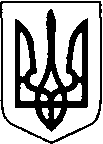 НововолинськА  міськА  радА  ВоЛИНСЬКОЇ  ОБЛАСТІВОСЬМОГО СКЛИКАННЯ                                                     Р І Ш Е Н Н Я              15 лютого  2023 року              м. Нововолинськ                                         №19/8Про затвердження Програми підтримки бізнесу у   Нововолинській міській територіальній громаді на 2023-2025 роки        Відповідно до статті 27 Закону України «Про місцеве самоврядування в Україні», керуючись законами України «Про розвиток та державну підтримку малого і середнього підприємництва в Україні», «Про Національну програму сприяння розвитку малого підприємництва в Україні», з метою підтримки та розвитку підприємництва у Нововолинській міській територіальній громаді,  міська радаВИРІШИЛА:1. Затвердити Програму підтримки бізнесу у Нововолинській міській територіальній громаді на 2023-2025 роки (додається).        2. Контроль за виконанням рішення покласти на постійну комісію з питань промисловості, підприємництва, інвестицій та міжнародного співробітництва та заступника міського голови з питань діяльності виконавчих органів відповідно до розподілу функціональних обов’язків.Міський голова                                                                                 Борис КАРПУСТетяна Корнійчук  30586СХВАЛЕНО                                                                            ЗАТВЕРДЖЕНОрішення виконавчого                                                              рішення Нововолинської комітету                                                                                    міської ради 10.02.2023 року №51                                                              15.02.2023 року №19/8                                                              ПРОГРАМАПідтримки бізнесу у Нововолинській        міській територіальній громадіна 2023-2025 роки                         Нововолинськ міська територіальна громада                                                                                                                                                         2023                                                 ЗМІСТПАСПОРТПРОГРАМИ ПІДТРИМКИ БІЗНЕСУ У НОВОВОЛИНСЬКІЙ МІСЬКІЙ ТЕРИТОРІАЛЬНІЙ ГРОМАДІ НА 2023-2025 рікЗАГАЛЬНІ ПОЛОЖЕННЯ2.1. Програма підтримки бізнесу у Нововолинській міській територіальній громаді на період 2023-2025 роки (далі – Програма) визначає комплекс пріоритетних взаємопов’язаних та узгоджених заходів, що мають адресне спрямування з визначенням відповідних виконавців, термінів виконання, джерел фінансування. Реалізація її заходів сприятиме розвитку підприємництва Нововолинської міської територіальної громади, виконання завдань щодо підтримки  мікро,- малого та середнього бізнесу, їх інноваційного розвитку,  збереження стратегічно важливих виробництв, допомоги для створення нових робочих місць, релокації підприємств із територій України, де ведуться активні бойові дії. Реалізація цієї Програми здійснюється на основі партнерства, координації та узгодження діяльності всіх органів, що забезпечують її реалізацію.  Програма зберігає зв'язок з попередніми Програмами, є відкритою для участі в її реалізації суб’єктів господарювання – юридичних та фізичних осіб, громадських організацій та об’єднань підприємців.         2.2. На території  Нововолинської міської територіальної громади  станом на 01.01.2022 року було зареєстровано 3799 суб’єкта підприємницької діяльності з яких юридичні особи – 1069, фізичні особи-підприємці – 2730; станом на 01.01.2023 року зареєстровано 3909 суб’єкта підприємницької діяльності, з яких юридичні особи -1105, фізичні особи-підприємці – 2804. Виходячи з цього приріст склав 110 суб’єктів підприємницької діяльності, тобто 3 %. Більшість суб’єктів, а це – 60 %, займається торгівлею, 30 % - наданням послуг,10% - виробництвом.2.3. Програму розроблено керуючись пунктом 22 частини 1 статті 26   Закону України «Про місцеве самоврядування в Україні», законів України «Про Національну програму сприяння розвитку малого підприємництва в Україні» та «Про засади державної регуляторної політики у сфері господарської діяльності»,   Указу Президента України від 30 вересня 2019 року № 722/2019 «Про Цілі сталого розвитку України на період до 2030 року», Державної стратегії регіонального розвитку на 2021–2027 роки, затвердженої постановою Кабінету Міністрів України від 05 серпня 2020 року № 695.МЕТА ПРОГРАМИ3.1. Метою Програми є забезпечення підтримки та створення сприятливих умов для розвитку підприємницької діяльності у Нововолинській територіальній громаді в тому числі підтримка експортно-орієнтованих підприємств,  підприємств, що виробляють соціально значущі товари та товари військового призначення,  підвищення економічних показників розвитку міста, запровадження ефективних форм співпраці міської влади та суб’єктів підприємництва задля стійкого функціонування і розвитку підприємництва, залучення широких верств населення до підприємницької діяльності, забезпечення зайнятості населення шляхом заохочення суб’єктів господарювання до розвитку їх діяльності та створення нових робочих місць. Програма передбачає консолідацію зусиль усіх заінтересованих сторін, що забезпечить соціально-економічний розвиток міста та підвищить рівень життя населення. Також ця Програма передбачає створення необхідних умов для розміщення та роботи переміщеного у Нововолинську міську територіальну громаду  бізнесу з інших регіонів України.4. ОСНОВНІ ЗАВДАННЯ І ЗАХОДИ ПРОГРАМИ4.1. Відповідна мета реалізується шляхом виконання завдань Програми на 2023-2025 роки:4.1.1. Надання безповоротної фінансової допомоги підприємствам, що здійснили переміщення та реєстрацію на територію Нововолинської МТГ;4.1.2. Ваучерна підтримка бізнесу на маркетингові цілі та сертифікацію продукції;4.1.3. Надання безповоротної фінансової допомоги на закупівлю обладнання підприємствам харчової, легкої, машинобудівельної промисловості;4.1.4. Ваучерна підтримка бізнесу Нововолинської МТГ для енергозабезпечення на період воєнного стану. 5. ОСНОВНІ НАПРЯМИ РЕАЛІЗАЦІЇ ПРОГРАМ5.1. Відповідно до мети Програма реалізується через механізми реалізації завдань.5.2. Напрями використання бюджетних коштів затверджуються рішенням Нововолинської міської ради.6. ВІДПОВІДАЛЬНІ ВИКОНАВЦІ ПРОГРАМИ6.1. Головним розпорядником коштів Програми є виконавчий комітет Нововолинської міської ради. 6.2. Відповідальним виконавцем Програми є управління економічної політики виконавчого комітету Нововолинської міської ради7. ФІНАНСУВАННЯ ПРОГРАМИ        7.1 Фінансування заходів Програми в процесі їх реалізації може здійснюватись за рахунок  бюджету міської територіальної громади та інших джерел не заборонених чинним законодавством.        7.2 Фінансові ресурси за рахунок коштів бюджету міської територіальної громади визначаються за рішенням міської ради. Обсяг щорічних асигнувань, спрямованих на підтримку бізнесу у Нововолинській міській територіальній громаді, визначається у видатковій частині міського бюджету.        7.3 Передбачається виділення коштів на підтримку бізнесу в рамках реалізації заходів Програми у загальному розмірі 1800,0 тис. грн., в тому числіна 2023 рік – 500,0  тис. грн., на 2024 рік – 600,0 тис.грн., на 2025 рік – 700,0 тис.грн.8. Механізм виконання завдань ПрограмиЗавдання 1. Надання безповоротної фінансової допомоги підприємствам, що здійснили переміщення та реєстрацію на територію Нововолинської міської територіальної громади.Виконання Завдання 1 здійснюється шляхом надання безповоротної фінансової допомоги для підтримки організації фінансово-господарської діяльності суб’єктів підприємництва (крім заробітної плати і капітальних видатків), які здійснили переміщення виробничих потужностей на територію Нововолинської міської територіальної громади з інших регіонів України. Вимоги до суб'єктів, які можуть отримати безповоротну фінансову допомогуДо виконавчого комітету може звернутися суб’єкт господарювання, який відповідає таким вимогам:1) підприємство здійснило переміщення виробничих потужностей на територію Нововолинської міської територіальної громади;2) суб’єкт підприємництва здійснює діяльність на території Нововолинської міської територіальної  громади, юридична адреса суб’єкта повинна відповідати фактичному місцю здійснення діяльності;3) підприємство працює в межах видів діяльності згідно із КВЕД 2010, що підпадають під перелік усіх груп розділів 1-33 Секцій A,B,C.Виконавчий комітет Нововолинської міської ради надає безповоротну фінансову допомогу суб’єктам підприємницької діяльності, які відповідають вимогам Завдання 1 у сумі 50 тис. грн, якщо дане підприємство здійснило переміщення виробничих потужностей та реєстрацію на території Нововолинської міської територіальної громади і додатково 50 тис. грн, якщо переміщене підприємство створило не менше 20 нових робочих місць на момент подачі заявки. Суб’єкт господарювання може отримати лише 1 раз безповоротну фінансову допомогу на переміщення та 1 раз безповоротну фінансову допомогу за створення нових робочих місць в межах виконання Завдання 1 Програми. Процедура подання заявки на отримання допомоги Відбір суб’єктів підприємництва, на яких поширюється дія Програми в частині Завдання 1, проводиться експертною комісією виконавчого комітету міської ради. Заявка подається за формою, визначеною в додатку 1 до Завдання 1 Програми. Подані заявки реєструються в журналі звернень із зазначенням порядкового номера в хронологічному порядку прийняття та засвідчуються підписом керівника суб’єкта господарювання. Управління економічної політики передає отримані заявки на розгляд членам експертної комісії.Прийом заявок триває  за наявності фінансового ресурсу.Експертна комісіяВідбір і затвердження заявок проводить експертна комісія, яка затверджена розпорядженням міського голови у складі 5 осіб.Головою експертної комісії є заступник міського голови з питань діяльності виконавчих органів. Секретарем комісії є працівник управління економічної політики виконавчого комітету Нововолинської міської ради, якого призначає голова експертної комісії.Засідання експертної комісії є правочинним за умови присутності на ньому не менш як 3 членів складу експертної комісії.Відбір і затвердження заявокДату засідання експертної комісії визначає заступник міського голови з питань діяльності виконавчих органів.Експертна комісія проводить аналіз отриманих заявок на предмет відповідності вимогам Програми. За результатами засідання складається протокол засідання, який підписують члени комісії. Кількість отримувачів безповоротної фінансової допомоги обмежується обсягом фінансування по Завданню 1 Програми. Якщо сума коштів на безповоротну фінансову допомогу  за поданими заявками від підприємств, які відповідають вимогам Завдання 1 Програми перевищує обсяг фінансування, тоді допомогу отримують ті суб’єкти господарювання, які швидше подали документи до управління економічної політики.Надання безповоротної фінансової допомогиУ випадку прийняття експертною комісією рішення про надання безповоротної фінансової допомоги, воно затверджується на підставі протоколу  експертної комісії розпорядженням міського голови.Управління економічної політики виконавчого комітету Нововолинської міської ради укладає договір із суб'єктом господарювання про надання безповоротної фінансової допомоги із зазначенням конкретної суми за формою, визначеною в додатку 2 до Програми. Впродовж 3 (трьох) банківських днів від дати одержання фінансування виконавчий комітет Нововолинської міської ради перераховує на розрахунковий рахунок суб'єкта господарювання суму безповоротної фінансової допомоги, визначену в договорі. Звіт про використання наданої безповоротної фінансової допомогиСуб'єкти господарювання, які отримали безповоротну фінансову допомогу в межах виконання Завдання 1 Програми, зобов’язані протягом 6 місяців з моменту її отримання подати до управління економічної політики виконавчого комітету Нововолинської міської звіт про використання коштів за формою, визначеною в додатку 2 до Завдання 1 цієї Програми з документами, які підтверджують цілі, на які була використана безповоротна фінансова допомога.Завдання 2. Ваучерна підтримка бізнесу на маркетингові цілі та сертифікацію продукції. Виконання Завдання 2 здійснюється шляхом надання маркетингових ваучерів та ваучерів на сертифікацію продукції (далі – ваучерів) – права на безповоротну фінансову допомогу для суб’єктів мікро-, малого та середнього підприємництва - юридичних осіб та фізичних осіб-підприємців, які перебувають на різних системах оподаткування, згідно із вимогами цієї Програми.Частка власних витрат суб’єктів господарювання на отримання послуг у рамках Завдання 2 цієї Програми повинна становити не менше 30% суми від загальних витрат.          Виконавчий комітет Нововолинської міської ради надає безповоротну фінансову допомогу по Завданню 2 суб’єктам мікро-, малого, середнього підприємництва у розмірі 70 %  від вартості послуг, але в сумі:- не більше 20 тис. грн на маркетингові ваучери;- не більше 30 тис. грн на ваучери для сертифікації продукції.         Кожен суб’єкт господарювання може отримати 1 (один) ваучер на відшкодування частини вартості робіт і послуг, які він оплатив будь-якій юридичній особі чи фізичній особі-підприємцю, що пройшли перекваліфікацію і можуть брати участь у Програмі. Цілі, на які надаються ваучериВаучери на сертифікацію продукції- сертифікація продукції на відповідність продукції заявленими характеристиками і вимогами, сертифікація продукції для виходу її на міжнародні ринки.Маркетингові ваучери:1) створення / оновлення вебсайтів, їх просування;2) розроблення бренду продукції, логотипу, дизайну упаковки;3) участь у маркетингових заходах (виставки, промоційні кампанії, ярмарки, бізнес-покази або інші подібні заходи);4) проведення промоційної та маркетингової компанії;5) участь у навчаннях для суб’єктів підприємницької діяльності;6) проведення заходів з енергозбереження, а саме :  - впровадження енергомоніторингу, зокрема програмного забезпечення;  - впровадження систем енергоменеджменту;  - техніко-економічне обгрунтування впровадження заходів, скерованих на зменшення енергоємності виробництва;  - виготовлення енергетичного сертифікату;  - проведення енергоаудитів;  - виготовлення проєктної документації на заходи з енергозбереження;  - впровадження відновлювальних джерел енергії;  - інші заходи, які сприяють енергозбереженню.Вимоги до суб'єктів господарювання, які можуть отримати ваучерДля участі в конкурсі на отримання ваучерів може звернутися будь-який суб’єкт господарювання, який відповідає таким вимогам:1) підпадає під визначення суб’єкта мікро-, малого та середнього  згідно з положеннями Господарського кодексу України;2) працює в межах всіх видів діяльності згідно КВЕД 2010, крім тих, які підлягають ліцензуванню; 3) суб’єкт підприємництва здійснює діяльність на території Нововолинської  територіальної  громади, юридична адреса суб’єкта повинна відповідати фактичному місцю здійснення діяльності;4) виробляє фізичний продукт чи надає послуги (самостійно або із залученням підрядних організацій, але є власниками прав інтелектуальної власності) або надає сервіси з високою доданою вартістю;        5)  не має заборгованості із виплати заробітної плати та сплати податків.Процедура подання документів на конкурс із отримання ваучерівВідбір суб’єктів мікро-, малого та середнього підприємництва, на яких поширюється дія Програми у частині Завдання 2, проводиться на конкурсній основі. Для цього виконавчим комітетом Нововолинської міської ради проводиться конкурс з отримання ваучерів. Прийом документів на участь у конкурсі триває за наявності фінансового ресурсу. Для участі в конкурсі будь-який суб'єкт  мікро-, малого або середнього підприємництва може звернутися до будь-якої перекваліфікованої сервісної компанії для отримання комерційної пропозиції, в якій повинні бути зазначені опис та вартість робіт чи послуг сервісної компанії. Ті суб'єкти господарювання, які отримали комерційну пропозицію від перекваліфікованої сервісної компанії, подають паперовий та електронний пакет документів до управління економічної політики виконавчого комітету Нововолинської міської ради для участі в конкурсі. Подані документи реєструються в журналі звернень із зазначенням виключно порядкового номера в хронологічному порядку прийняття, опису вкладення (кількість сторінок, додатки тощо) та засвідчуються підписом керівника суб’єкта господарювання. Управління економічної політики передає отримані пакети документів на конкурс на розгляд членам експертної комісії. Пакет документів на участь у конкурсі з отримання ваучерів1) Проєкт розвитку бізнесу згідно з формою, визначеною в додатку 1 до Завдання 2 цієї Програми.2) Комерційна пропозиція від перекваліфікованої компанії.3) Заява про участь у конкурсі на отримання ваучера за формою, визначеною в додатку 2   Завдання 2 цієї ПрограмиУ разі подання неповного пакету документів, суб'єкт господарювання не допускається до рейтингового оцінювання проєктів розвитку бізнесу експертною комісією. Експертна комісіяРейтингове оцінювання проєктів розвитку бізнесу проводить експертна комісія, яка затверджена розпорядженням Нововолинського міського голови у складі 5 осіб.Головою експертної комісії є заступник міського голови з питань діяльності виконавчих органів. Секретарем комісії є працівник управління економічної політики виконавчого комітету Нововолинської міської ради, якого призначає голова експертної комісії.Засідання експертної комісії є правочинним за умови присутності на ньому не менш як 3 членів складу експертної комісії.Оцінювання проєктів розвитку бізнесуДату засідання експертної комісії визначає заступник міського голови з питань діяльності виконавчих органів.  Експертна комісія проводить аналіз проєктів розвитку бізнесу на предмет економічної ефективності та відповідності вимогам Програми. Кожен член експертної комісії оцінює подані проєкти розвитку бізнесу за формою, визначеною в додатку 3 до Завдання 2 цієї Програми. Після закінчення процесу оцінювання проєктів розвитку бізнесу експертна комісія визначає середній арифметичний бал кожного проєкту згідно з поданими експертами формами оцінювання. Проєкт розвитку бізнесу, який набрав менше ніж 50% від максимально можливої кількості балів, не може бути визнаний переможцем у конкурсі. Результати оцінювання щодо кожного проєкту розвитку бізнесу оприлюднюються на засіданні експертної комісії, на якому і приймається рішення про надання ваучерів тим суб’єктам господарювання, проєкти розвитку бізнесу яких набрали найбільше балів. Управління економічної політики формує рейтинговий список усіх суб'єктів господарювання, проєкти розвитку бізнесу яких були оцінені в рамках Програми. За результатами засідання складається протокол засідання, що підписують члени комісії.Кількість переможців у конкурсі обмежується обсягом фінансування по Завданню 2 Програми. Якщо декілька суб’єктів господарювання набрали однакову кількість балів, а обсяг фінансування не дозволяє їх усіх визнати переможцями, то переможцями є ті суб’єкти господарювання, які швидше подали документи на конкурс.Надання ваучерівПісля проведення конкурсу та визначення його результатів управління економічної політики впродовж 10 робочих днів видає керівникові суб'єкта господарювання, який переміг у конкурсі, витяг з протоколу експертної комісії (ваучер) – право на відшкодування до 70% вартості робіт і послуг перекваліфікованої сервісної компанії.Після отримання витягу з протоколу експертної комісії про результати конкурсу (ваучера), суб'єкт господарювання може укласти із перекваліфікованою сервісною компанією договір на виконання робіт чи надання послуг відповідно до комерційних пропозицій, які були подані на конкурс, здійснити 100% оплату за виконані роботи чи надані послуги і отримати їх від перекваліфікованої сервісної компанії в повному обсязі. Відшкодування ваучераУпродовж 2 (двох) місяців від дня отримання витягу протоколу експертної комісії про результати конкурсу (ваучера) суб'єкт господарювання може звернутися до управління економічної політики виконавчого комітету Нововолинської міської ради із заявою для отримання відшкодування ваучера на роботи і послуги перекваліфікованої сервісної компанії у розмірі до 70% його вартості.Разом із заявою для отримання відшкодування, суб'єкт господарювання повинен подати до управління економічної політики виконавчого комітету Нововолинської міської ради документи, які підтверджують належне виконання робіт чи надання послуг, а саме:1. Договір на виконання робіт чи надання послуг із перекваліфікованою сервісною компанією.2. Документ, який підтверджує виконання договору (акт приймання-передачі виконаних робіт чи наданих послуг).3. Документ, який підтверджує 100% здійснення оплати перекваліфікованій сервісній компанії (банківська виписка, платіжне доручення тощо).4. Копію результатів виконання договору (якщо це можливо).Експертна комісія не пізніше ніж через 3 (три) місяці від дня оголошення результатів конкурсу із отримання ваучерів проводить засідання для розгляду документів суб'єктів господарювання, які отримали витяги протоколу експертної комісії про результати конкурсу (ваучери).Експертна комісія перевіряє документи на відповідність вимогам Завдання 2 цієї Програми та приймає рішення щодо можливості відшкодування до 70% вартості робіт і послуг перекваліфікованої сервісної компанії.У випадку прийняття експертною комісією рішення про надання безповоротної фінансової допомоги, воно затверджується на підставі протоколу експортної комісії розпорядженням міського голови.Виконавчий комітет Нововолинської міської ради укладає договір із суб'єктом господарювання про відшкодування  (надання безповоротної фінансової допомоги) із зазначенням конкретної суми за формою, визначеною в додатку 7 до Завдання 2 цієї Програми. Впродовж 3 (трьох) банківських днів від дати одержання фінансування виконавчий комітет Нововолинської міської ради перераховує на розрахунковий рахунок суб'єкта господарювання суму відшкодування, визначену в договорі. Комунікація отриманого ваучераСуб’єкти господарювання зобов’язані на всіх матеріалах, розроблених за рахунок ваучера, розміщувати повідомлення такого змісту: «Цей матеріал розроблено за рахунок ваучера, який отриманий у рамках Програми підтримки бізнесу у Нововолинській міській територіальній громаді на 2023-2025 роки».Оцінка ефективності впровадження ваучерної підтримки бізнесуОцінка ефективності ваучерної підтримки бізнесу вимірюватиметься шляхом проведення порівняльної оцінки стану компаній-отримувачів ваучерів до моменту отримання ваучерної підтримки (початковий стан) з інформацією про стан компаній через два роки після використання ваучера. Суб'єкти господарювання, які отримали ваучер, зобов’язані в місячний термін після закінчення 2 років з моменту його отримання подати до управління економічної політики Нововолинської міської ради показники фінансово-господарської діяльності за формою, визначеною в додатку 4 до Завдання 2 цієї Програми. Перекваліфікація сервісних компанійВимоги до сервісної компанії, яка подає документи на перекваліфікацію- має статус юридичної особи або фізичної особи-підприємця із реєстрацією в Україні, не має заборгованості із виплати заробітної плати та сплати податків;- має право надавати всі або частину послуг, визначених у розділі «Цілі, на які надаються ваучери» Завдання 2 цієї Програми;- має досвід надання відповідних експертних послуг не менше 2 років та може надати контакти мінімум 2-ох осіб, які можуть це підтвердити.Пакет документів на перекваліфікацію сервісної компанії- заява на перекваліфікацію сервісної компанії згідно із формою, визначеною в додатку 5 до Завдання 2 цієї Програми;- декларація доброчесності учасника згідно із формою, визначеною в додатку 6 до Завдання 2 цієї Програми.Експертна комісіяРозгляд документів на перекваліфікацію сервісних компаній проводить експертна комісія, яка затверджена розпорядженням міського голови у складі 5 осіб.Головою експертної комісії є заступник міського голови з питань діяльності виконавчих органів. Секретарем комісії є працівник управління економічної політики виконавчого комітету Нововолинської міської ради, якого призначає голова експертної комісії.Засідання експертної комісії є правочинним за умови присутності на ньому не менш як 3 членів складу експертної комісії.Подання і розгляд документів на перекваліфікаціюПрийом документів від учасників на перекваліфікацію триває постійно. Учасники подають пакет документів до управління економічної політики виконавчого комітету Нововолинської міської ради.Розгляд документів експертною комісією відбувається не рідше одного разу на квартал. Дату засідання експертної комісії визначає заступник міського голови з питань діяльності виконавчих органів.Члени експертної комісії здійснюють розгляд отриманих документів учасників на предмет відповідності вимогам цього завдання Програми і приймають відповідне рішення на засіданні експертної комісії. Рішення про погодження / непогодження перекваліфікації для кожної окремої сервісної компанії приймається більшістю голосів членів комісії. За результатами засідання складається протокол засідання, який підписують члени комісії.Протокол засідання експертної комісії про погодження/непогодження перекваліфікації із підписами її членів опубліковується на сайті Нововолинської міської ради. Підтвердження перекваліфікаціїПідтвердженням перекваліфікації є наявність у списку перекваліфікованих фінансово-кредитних установ і сервісних компаній, що розміщений на вебсайті Нововолинської міської ради. Ті сервісні компанії, яким погоджено перекваліфікацію, управління економічної політики повинен включити до списку перекваліфікованих сервісних компаній та розмістити на вебсайті Нововолинської міської ради. Кожній сервісній компанії, яка подавала документи на перекваліфікацію, управління економічної політики впродовж 5 (п’яти) робочих днів зобов’язаний надіслати протокол засідання експертної комісії.Список перекваліфікованих сервісних компанійНа веб-сайті Нововолинської міської ради повинен бути розміщений та бути постійно доступним список перекваліфікованих сервісних компаній разом із поданими ними документами. 
Скасування перекваліфікаціїСтатус перекваліфікованої сервісної компанії може бути скасований за рішенням експертної комісії за наявності однієї із визначених вимог:- до виконавчого комітету Нововолинської міської ради надійшло повідомлення від перекваліфікованої сервісної компанії про відмову від участі в Програмі. При цьому сервісна компанія повинна виконати свої зобов’язання перед суб’єктами господарювання, які діють на момент прийняття надходження такого повідомлення;- порушення умов Програми;- до виконавчого комітету Нововолинської міської ради надійшли 2 скарги від суб’єктів господарювання на перекваліфіковану сервісну компанію;- якщо впродовж 3 місяців після отримання статусу перекваліфікованої сервісної компанії вона не співпрацювала із суб’єктами господарювання в рамках Програми підтримки бізнесу Нововолинської міської територіальної громади на 2023-2025 роки.Завдання 3. Надання безповоротної фінансової допомоги на закупівлю обладнання підприємствам харчової, легкої, машинобудівельної промисловості.Виконання Завдання 3 здійснюється шляхом надання безповоротної фінансової допомоги для суб’єктів підприємництва на закупівлю обладнання вартістю більше 20 тис. грн без ПДВ в розмірі 50% від вартості обладнання та в сумі не більше 100 тис. грн.Вимоги до суб'єктів, які можуть отримати безповоротну фінансову допомогуДо виконавчого комітету може звернутися суб’єкт господарювання, який відповідає таким вимогам:1)  суб’єкти господарської діяльності відповідають критеріям мікро-, малого, середнього підприємництва;2) має намір купити устаткування, обладнання, інші основні засоби виробничого призначення;3) має намір провести модернізацію технологічного процесу виробництва з метою зниження його собівартості;4) здійснює активну господарську діяльність неперервно не менше 24 місяців;5) суб’єкт підприємництва здійснює діяльність на території Нововолинської міської  територіальної  громади, юридична адреса суб’єкта повинна відповідати фактичному місцю здійснення діяльності; 6) виробляє фізичний продукт (самостійно або із залученням підрядних організацій);7) працює в межах видів діяльності згідно із КВЕД 2010 Секцій A,B,C; 8) підприємство створило не менше 5 нових робочих місць  на момент подачі заявки.Виконавчий комітет Нововолинської міської ради надає безповоротну фінансову допомогу суб’єктам підприємницької діяльності, які відповідають вимогам Завдання 3 у розмірі не більше 50%  від вартості обладнання та у сумі, що  не перевищує 100 тис. грн. Суб’єкт господарювання може отримати лише 1 раз безповоротну фінансову допомогу в межах виконання Завдання 3 Програми. Процедура подання заявки та комерційної пропозиції на отримання безповоротної фінансової допомоги Відбір суб’єктів підприємництва, на яких поширюється дія Програми в частині Завдання 3, проводиться експертною комісією управління економічної політики. Заявка подається за формою, визначеною в додатку 1 до Завдання 3 Програми до управління економічної політики з фіксацією в журналі звернень. До заявки необхідно додати комерційну пропозицію на постачання обладнання, яка повинна містити інформацію про постачальника, обладнання та його вартість. Прийом заявок триває  за наявності фінансового ресурсу.Управління економічної політики передає отримані заявки на розгляд членам експертної комісії.Експертна комісіяВідбір і затвердження заявок проводить експертна комісія, яка затверджена розпорядженням міського голови у складі 5 осіб.Головою експертної комісії є заступник міського голови з питань діяльності виконавчих органів. Секретарем комісії є працівник управління економічної політики виконавчого комітету Нововолинської міської ради, якого призначає голова експертної комісії.Засідання експертної комісії є правочинним за умови присутності на ньому не менш як 3 членів складу експертної комісії.Відбір і затвердження заявокДату засідання експертної комісії визначає заступник міського голови з питань діяльності виконавчих органів.Експертна комісія проводить аналіз отриманих заявок на предмет відповідності вимогам Програми. За результатами засідання складається протокол засідання, який підписують члени комісії. Кількість отримувачів безповоротної фінансової допомоги обмежується обсягом фінансування по Завданню 3 Програми.Якщо сума коштів на безповоротну фінансову допомогу за поданими заявками від підприємств, які відповідають вимогам Завдання 3 Програми перевищує обсяг фінансування, тоді допомогу отримують ті суб’єкти господарювання, які швидше подали документи до управління економічної політики виконавчого комітету Нововолинської міської ради.Надання безповоротної фінансової допомогиУ випадку прийняття експертною комісією рішення про надання безповоротної фінансової допомоги, воно затверджується на підставі протоколу експертної комісії розпорядженням міського голови.Виконавчий комітет Нововолинської міської ради укладає договір із суб'єктом господарювання про надання безповоротної фінансової допомоги із зазначенням конкретної суми за формою, визначеною в додатку 2 до Програми. Впродовж 3 (трьох) банківських днів від дати одержання фінансування виконавчий комітет Нововолинської міської ради перераховує на розрахунковий рахунок суб'єкта господарювання суму безповоротної фінансової допомоги, визначену в договорі.Звіт про використання наданої безповоротної фінансової допомогиСуб'єкти господарювання, які отримали безповоротну фінансову допомогу в межах виконання Завдання 3 Програми, зобов’язані протягом 3 місяців з моменту її отримання подати до управління економічної політики виконавчого комітету Нововолинської міської ради звіт про використання коштів за формою, визначеною в додатку 2 до Завдання 3 цієї Програми.Завдання 4. Ваучерна підтримка бізнесу Нововолинської міської територіальної громади на часткову компенсацію вартості закупівлі електрогенераторів, зарядних станцій, акумуляторних систем на період воєнного стану Виконання Завдання 4 здійснюється шляхом надання компенсаційних ваучерів на енергозбереження (далі – ваучерів) – права на безповоротну фінансову допомогу для суб’єктів підприємництва - юридичних осіб та фізичних осіб-підприємців, які перебувають на різних системах оподаткування, згідно із вимогами цієї Програми.Виконавчий комітет Нововолинської міської ради надає безповоротну фінансову допомогу на період воєнного стану суб’єктам  підприємництва, розмір  якої становить не більше 50 % від суми вартості закупівлі електрогенераторів, зарядних станцій, акумуляторних систем та  в сумі не більше 20 тис. грн .Частка власних витрат суб’єктів господарювання на отримання компенсаційного ваучера в рамках Завдання 4 цієї Програми повинна становити не менше 50% суми від загальних витрат. Ваучер на енергозабезпечення надається на часткову компенсацію вартості закупівлі електрогенераторів, зарядних станцій, акумуляторних систем (надалі – обладнання) суб’єктам господарювання – юридичним особам та фізичним особам-підприємцям окремо на кожен заклад, для забезпечення їх роботи та надання доступу відвідувачів до послуг із енергозабезпечення у разі надзвичайної ситуації (створення пунктів незламності відповідального бізнесу).Цілі, на які надається  ваучер-для забезпечення роботи суб’єктів мікро-, малого та середнього бізнесу Нововолинської МТГ, які надали  доступ для відвідувачів до послуг із енергозабезпечення у разі надзвичайної ситуації (створення пунктів незламності відповідального бізнесу).Вимоги до суб'єктів господарювання, які можуть отримати ваучерДля участі в конкурсі на отримання ваучерів може звернутися будь-який суб’єкт господарювання, який відповідає таким вимогам:1) підпадає під визначення суб’єкта мікро-, малого та середнього  підприємництва згідно з положеннями Господарського кодексу України;2) працює в межах всіх видів діяльності згідно КВЕД 2010, крім тих, які підлягають ліцензуванню; 3) суб’єкт підприємництва здійснює діяльність на території Нововолинської міської  територіальної  громади, юридична адреса суб’єкта повинна відповідати фактичному місцю здійснення діяльності; 4) кількість найманих осіб повинна бути не менше 5 працівників; 5) ваучери можуть отримати суб’єкти господарської діяльності, котрі фактично здійснюють діяльність у закладах:- ресторанного господарства;- роздрібної торгівлі продуктами харчування, окрім реалізації алкогольних напоїв та тютюнових виробів;- міні-пекарень;- приватних ліцензованих закладах освіти (дошкільна, шкільна);- приватних закладах охорони здоров’я, котрі мають підписані договори з Національною службою здоров'я України із надання медичних послуг, пов’язаних з первинною медичною допомогою за програмою державних гарантій медичного обслуговування населення;- аптек;- перукарень та салонів краси.Вимоги до обладнання, які можуть отримати ваучер Для участі в конкурсі на отримання ваучерів обладнання має відповідати таким вимогам:        1) обладнання має бути закуплене після 24 лютого 2022 року;2) номінальна потужність від 3 кВт включно.Пакет документів на участь у конкурсі з отримання ваучерівДля отримання ваучера заявники подають до управління економічної політики  на розгляд експертної комісії пакет документів, який містить:1. Заяву на отримання ваучера із енергозабезпечення на часткову компенсацію вартості закупівлі обладнання (Додаток 1 до Завдання 4).2. Копії платіжних документів (первинні документи, які підтверджують факт отримання обладнання та здійснення оплати за наданий товар).3. Копії документів із зазначенням технічних характеристик та серійного номера (або інше заводське маркування).4. Копія витягу/виписки з Єдиного державного реєстру юридичних осіб, фізичних осіб – підприємців та громадських формувань.5. Фотофіксація обладнання.6. Копія договору з Національною службою здоров'я України із надання медичних послуг, пов’язаних з первинною медичною допомогою за програмою державних гарантій медичного обслуговування населення - для приватних закладів охорони здоров’я.7. Копія ліцензії – для приватних ліцензованих закладів освіти (дошкільна, шкільна).Процедура подання документів на конкурс із отримання ваучерівВідбір підприємництва, на яких поширюється дія Програми у частині Завдання 4, проводиться на конкурсній основі. Для цього управлінням економічної політики виконавчого комітету Нововолинської міської ради проводиться конкурс з отримання ваучерів. Прийом документів на участь у конкурсі проводиться за наявності фінансового ресурсу. Експертна комісія для надання компенсаційних ваучерів Відбір і затвердження заявок проводить експертна комісія, яка затверджена розпорядженням міського голови. Склад експертної комісії затверджується рішенням виконавчого комітету.Головою експертної комісії є заступник міського голови з питань діяльності виконавчих органів. Секретарем комісії є працівник управління економічної політики виконавчого комітету Нововолинської міської ради, якого призначає голова експертної комісії.Засідання експертної комісії є правочинним за умови присутності на ньому не менш як 3 членів складу експертної комісії.Відбір і затвердження заявокДату засідання експертної комісії визначає заступник міського голови з питань діяльності виконавчих органів.Експертна комісія проводить аналіз отриманих заявок на предмет відповідності вимогам Програми по Завданню 4 . За результатами засідання складається протокол засідання, який підписують члени комісії. Кількість отримувачів безповоротної фінансової допомоги у компенсаційних сертифікатів обмежується обсягом фінансування по Завданню 4 Програми.Якщо сума коштів на компенсаційні сертифікати за поданими заявками від малого та середнього бізнесу, які відповідають вимогам Завдання 4 Програми перевищує обсяг фінансування, тоді допомогу отримують ті суб’єкти господарювання, які швидше подали документи до виконавчого комітету Нововолинської міської ради.Надання ваучерівПісля проведення конкурсу та визначення його результатів управління економічної політики впродовж 10 робочих днів видає керівникові суб'єкта господарювання, який переміг у конкурсі, витяг з протоколу експертної комісії ( ваучер) – право на відшкодування до 50%, але не більше 20 тис. грн вартості одного обладнання .Управління економічної політики виконавчого комітету Нововолинської міської ради укладає договір із суб'єктом господарювання про надання безповоротної фінансової допомоги згідно Завдання 4 Програми  із зазначенням конкретної суми за формою, визначеною в додатку 2 до Програми. Впродовж 3 (трьох) банківських днів від дати одержання фінансування виконавчий комітет Нововолинської міської ради перераховує на розрахунковий рахунок суб'єкта господарювання суму безповоротної фінансової допомоги, визначену в договорі.9. ОЧІКУВАНІ РЕЗУЛЬТАТИ9.1. За умов стабільного фінансування реалізація заходів Програми забезпечить протягом 2023 -2025 років:- переміщення та реєстрація підприємств з інших регіонів України на території Нововолинської міської територіальної громади;- збереження і створення нових робочих місць;- надходження податків від переміщених підприємств;- збільшення надходження податків від діючого мікро-, малого та середнього підприємництва;- збереження географії експорту;- збереження і збільшення обсягів виробництва промислової продукції;- збільшення частки галузей з високою доданою вартістю в промисловості;- забезпечення роботи суб’єктам господарювання – юридичним особам та фізичним особам-підприємцям громади, надання доступу відвідувачів до послуг із енергозабезпечення у разі надзвичайної ситуації.9.2. Провадження політики підтримки мікро-, малого і середнього підприємництва сприятиме зміцненню його потенціалу, а також зростанню його ролі в економіці громади. Розвиток підприємництва дозволить підвищити його соціальну значимість шляхом створення нових робочих місць, збільшення рівня працевлаштування незайнятого населення, наповнення місцевого бюджету, насичення товарних ринків високоякісною вітчизняною продукцією.9.3. Об’єднання фінансових ресурсів  органів місцевого самоврядування, області та інших джерел для підтримки бізнесу Нововолинської міської територіальної громади. 10. КОНТРОЛЬ ТА МОНІТОРИНГЗА ВИКОНАННЯМ ПРОГРАМИ10.1. Контроль за реалізацією Програми здійснює управління економічної політики, який є розробником Програми.10.2 Контроль за ефективним використанням коштів здійснюється в установленому законодавством порядку.10.3. Відповідальність за цільове використання коштів Програми покладається на головних розпорядників коштів. 10.4. Щороку відповідальний виконавець звітує на сесії міської ради про хід виконання Програми.Начальник управління економічної політики         	         		                       Тетяна КОРНІЙЧУК                                                                                                                                                                 Додаток 1 до Програми                                                                                                                                                    підтримки бізнесу у                                                                                                                                                            Нововолинській міській                                                                                                                                                               територіальній громаді на                                                                                                                                             2023-2025 роки                                     Ресурсне забезпечення Програми підтримки бізнесу у Нововолинській міській територіальній громаді на період 2023-2025 рік																	тис. грнНачальник управління економічної політики                                                                                                                                     Тетяна КОРНІЙЧУК                                                                                                 Додаток 2 до Програми                                                                                         підтримки бізнесу у                                                                                                 Нововолинській міській                                                                                                територіальній громаді                                                                                                                        на 2023-2025 роки  ДОГОВІРпро надання безповоротної фінансової допомоги на виконання Програми підтримки бізнесу у Нововолинській міській територіальній громаді на 2023-2025 роким. Нововолинськ                                       	         ___  _____________20    рокуВиконавчий комітет Нововолинської міської ради, в особі міського голови Карпуса Бориса Сергійовича, який діє на підставі закону України «Про місцеве самоврядування в Україні», що іменується далі – Надавач, з однієї Сторони, та _________________________, що став переможцем та іменується далі – Отримувач, які в подальшому разом іменуються «Сторонами», уклали цей Договір про таке:1. ПРЕДМЕТ ДОГОВОРУ1.1. За цим Договором Надавач, на підставі рішення Експертної комісії (протокол від ______ № ___) та розпорядження міського голови від ________ №________, зобов'язується надати безповоротну фінансову допомогу Отримувачу.2. ПРАВА ТА ОБОВ’ЯЗКИ СТОРІН2.1. 	Надавач зобов’язується перерахувати на поточний рахунок Отримувача безповоротну фінансову допомогу відповідно до розділу 5 цього Договору в сумі____________________ грн ______________ копійок.3. ВІДПОВІДАЛЬНІСТЬ СТОРІН3.1. Виконавець несе повну відповідальність перед Надавачем за всі наслідки надання недостовірної, неправильної інформації про свої банківські реквізити. 4. ІНШІ УМОВИ4.1. Усі суперечки та непорозуміння, які можуть виникнути через Договір або у зв’язку з ним, вирішуються шляхом переговорів між Сторонами, а в разі потреби – в судовому порядку. 4.2. Договір діє до ___  ______________20   року (не пізніше ніж до 20 грудня поточного року), але в будь-якому разі до повного виконання Сторонами своїх зобов'язань за даним Договором. 4.3. Договір може бути розірвано або припинено його дію за згодою Сторін чи з інших підстав, визначених законодавством. 4.4. Договір складений у двох примірниках, по одному примірникові для кожної із Сторін, які мають однакову юридичну силу.5. ЮРИДИЧНІ АДРЕСИ ТА БАНКІВСЬКІ РЕКВІЗИТИ СТОРІННачальний управління                                                Тетяна КОРНІЙЧУКекономічної політики                                        Додаток 1 до Завдання 1                                                          «Надання безповоротної фінансової                                                                                          допомоги підприємствам, що здійснили                                                                   переміщення та реєстрацію на територію                                                                   Нововолинської міської територіальної                                                                    громади»Заявка на надання безповоротної фінансової допомоги підприємству, що здійснило переміщення та реєстрацію на територію Нововолинської міської територіальної громади.
Зазначеною заявкою підтверджуємо відповідність нашого підприємства критеріям, визначених умовам Завдання 1 Програми підтримки бізнесу у Нововолинській міській територіальній громаді на 2023-2025 роки.Зобов’язуємось у випадку отримання безповоротної фінансової допомоги надати управлінню економічної політики звіт про використання наданих коштів. Дата				     Підпис                                  ПІБНачальник управління                                        Тетяна КОРНІЙЧУКекономічної політикиДодаток 2 до Завдання 1«Надання безповоротної фінансовоїдопомоги підприємствам, що здійснилипереміщення та реєстрацію на територію Нововолинської міської територіальної громади»Звіт про використання наданої безповоротної фінансової допомоги підприємством, що здійснило переміщення та реєстрацію на територію Нововолинської міської територіальної громади.

Зобов’язуємось у випадку отримання безповоротної фінансової допомоги по Завданню 1 Програми надати управлінню економічної політики надати звіт та документи про використання коштів (договір купівлі, банківська виписка, платіжне доручення тощо).Дата					    Підпис                           ПІБНачальник управління                                                  Тетяна КОРНІЙЧУК економічної політики                                                                           Додаток 1 до Завдання 2                                                                          «Ваучерна підтримка бізнесу                                                                          на маркетингові цілі                                                                          та сертифікацію продукції»Форма проєкту розвитку бізнесу для отримання ваучера 1. Показники фінансово-господарської діяльності за останні 2 роки2. Опис та вартість послуг, які будуть відшкодовані за рахунок ваучера – максимально 500 слів.Важливо: повинна бути вказана сума ваучера, який очікується отримати за рахунок коштів Програми, та сума, яка буде сплачена суб’єктом мікро- або малого підприємництва.3. Вплив результатів реалізації проєкту на підвищення капіталізації бізнесу (створення інтелектуальної власності, залучення інвестицій тощо)– максимально 200 слів.4. Вплив результатів реалізації проєкту на комерційний результат (збільшення обсягів продажів, зростання експорту, виведення на ринок нових продукції або послуг) – максимально 200 слів.5. Новизна проєкту – максимально 200 слів.6. Затребуваність ваучера – максимально 200 слів.Начальник управління                                              Тетяна КОРНІЙЧУКекономічної політики Додаток 2 до Завдання 2«Ваучерна підтримка бізнесуна маркетингові цілі та сертифікацію продукції» (назва ваучера)Примітка: через підписання цього документа відповідно до Закону України «Про захист персональних даних» даю згоду управлінню  економічної політики Нововолинської міської ради на обробку моїх персональних даних, даних суб’єкта господарювання у списках та/або за допомогою інформаційно-телекомунікаційної системи бази даних з метою підготовки відповідно до вимог законодавства адміністративної та іншої інформації, а також внутрішніх документів управління економічної політики Нововолинської міської ради. Зобов'язуюсь при зміні персональних даних надати у найкоротший термін уточнену інформацію. Посвідчую про використання інформації про мене, суб’єкта господарювання. З механізмом відшкодування - ознайомлений.ПІБпосадапідпис , дата                                               Заява                               про участь у конкурсі на отримання ваучера                                                                                             Додаток 3 до Завдання 2«Ваучерна підтримка            бізнесу на маркетингові цілі та сертифікацію продукції»Форма оцінювання проєкту розвитку бізнесуШкала оцінювання0 балів – відсутня інформація щодо впливу на даний критерій1 бал – інформацію щодо впливу на даний критерій подано неповно та непереконливо для оцінювання2 бали – слабкі сторони даного критерію видимі більше, ніж сильні3 бали – інформація щодо проєкту частково відповідає критерію оцінювання4 бали – інформація щодо проєкту має чіткі риси, які вказують на те, що проєкт відповідає даному критерію5 балів – інформація щодо проєкту є досконалою відповідно до даного критеріюНачальник управління                                                Тетяна КОРНІЙЧУКекономічної політики                                                                                    Додаток 4 до Завдання 2                                                                                         «Ваучерна підтримка                                                                                          бізнесу на маркетингові цілі                                                                                          та сертифікацію продукції»Форма подання показників фінансово-господарської діяльностіДата					    Підпис                                    ПІБНачальник управління                                             Тетяна КОРНІЙЧУКекономічної політики                                                                                        Додаток 5 до Завдання 2                                                                                       «Ваучерна підтримка                                                                                       бізнесу на маркетингові цілі                                                                                       та сертифікацію продукції»                                                                                                                                                                              Заява на перекваліфікацію сервісної компанії 1. Контактна інформація.2. Види послуг компанії, які можуть надаватися за рахунок маркетингових ваучерів та ваучерів на сертифікацію– максимально 200 слів.3. Досвід надання експертних послуг за останні 2 роки – не менше 2 прикладів.Дата			            Підпис                                             ПІБ           Начальник управління                                                  Тетяна КОРНІЙЧУК           економічної політики                                                                                                                                                                                          Додаток 6 до Завдання 2                                                                                         «Ваучерна підтримка                                                                                         бізнесу на маркетингові цілі                                                                                         та сертифікацію продукції»                                                                                                                                                                              Декларація доброчесності учасникаНазва компанії у зв’язку із поданням документів на перекваліфікацію для участі в Програмі підтримки бізнесу Нововолинської міської територіальної громади на період воєнного стану в частині реалізації «Завдання 2. «Ваучерна підтримка бізнесу на маркетингові цілі та сертифікацію продукції» засвідчує, що:- не надаватиме послуги суб'єктам малого підприємництва, якщо будь-який із працівників, відповідальний за прийняття рішень у назва компанії, перебуває в родинних стосунках чи юридичних відносинах із працівниками, відповідальними за прийняття рішень у суб'єкта малого підприємництва, який отримав ваучер.Назва компанії усвідомлює, що вся надана інформація може бути перевірена і в разі виявлення фактів, що підтверджують її невідповідність, експертна комісія на своєму засіданні може прийняти рішення про скасування перекваліфікації із забороною впродовж 2 років брати участь у Програмі підтримки бізнесу Нововолинської міської територіальної громади на період воєнного стану . Ознайомлені з усією інформацією, яка стосується участі в конкурсі, і надаємо згоду на обробку персональних даних відповідно до законодавства.Дата			   	      Підпис                                ПІБНачальник управління                                           Тетяна КОРНІЙЧУК економічної політики                                                                                    Додаток 7 до Завдання 2                                                                                    «Ваучерна підтримка                                                                                   бізнесу на маркетингові цілі                                                                                   та сертифікацію продукції»                                                                                                                                                                              ДОГОВІРпро надання безповоротної фінансової допомоги на виконання Програми підтримки бізнесу Нововолинської міської територіальної громади  на 2023-2025 роким. Нововолинськ                                      	         ___  _____________20     рокуВиконавчий комітет Нововолинської міської ради, в особі міського голови Карпуса Бориса Сергійовича, який діє на підставі закону України «Про місцеве самоврядування в Україні», що іменується  далі – Надавач, з однієї Сторони, та _________________________, що став переможцем та іменується далі – Виконавець, які в подальшому разом іменуються «Сторонами», уклали цей Договір про таке:1. ПРЕДМЕТ ДОГОВОРУ1.1. За цим Договором Виконавцем реалізовано проєкт розвитку бізнесу, а Надавач, на підставі рішення Експертної комісії (протокол № ___ від ______), зобов'язується надати безповоротну фінансову допомогу для відшкодування ___  грн вартості робіт і послуг, передбачених проєктом розвитку бізнесу.2. ПРАВА ТА ОБОВ’ЯЗКИ СТОРІН2.1. 	Надавач зобов’язується перерахувати на поточний рахунок Виконавця безповоротну фінансову допомогу відповідно до розділу 5 цього Договору в сумі____________________ грн ______________ копійок.2.2. 	Виконавець зобов’язується в місячний термін після завершення 2 років з моменту надання безповоротної фінансової допомоги надати Надавачу показники фінансово-господарської діяльності за формою, визначеною в Додатку 3 до Завдання 2 Програми підтримки бізнесу на період військового стану у Нововолинській міській територіальній громаді.2.3. Виконавець зобов'язується надати Надавачу копію документів, які підтверджують здійснення оплати на реалізацію проєкту розвитку бізнесу в рамках Програми підтримки бізнесу на період військового стану у Нововолинській міській територіальній громаді. (банківська виписка, платіжне доручення тощо).3. ВІДПОВІДАЛЬНІСТЬ СТОРІН3.1. Виконавець несе повну відповідальність перед Надавачем за всі наслідки надання недостовірної, неправильної інформації про свої банківські реквізити. 4. ІНШІ УМОВИ4.1. Усі суперечки та непорозуміння, які можуть виникнути через Договір або у зв’язку з ним, вирішуються шляхом переговорів між Сторонами, а в разі потреби – в судовому порядку. 4.2. Договір діє до ___  ______________20   року (не пізніше ніж до 20 грудня поточного року), але в будь-якому разі до повного виконання Сторонами своїх зобов'язань за даним Договором. 4.3. Договір може бути розірвано або припинено його дію за згодою Сторін чи з інших підстав, визначених законодавством. 4.4. Договір складений у двох примірниках, по одному примірникові для кожної із Сторін, які мають однакову юридичну силу.5. ЮРИДИЧНІ АДРЕСИ ТА БАНКІВСЬКІ РЕКВІЗИТИ СТОРІННачальник управління                                           Тетяна КОРНІЙЧУКекономічної політики                      Додаток 1 до Завдання 3                                                          «Надання безповоротної фінансової допомоги                                                             на закупівлю обладнання підприємствам                                          харчової, легкої, машинобудівельної       промисловості»              Заявка на надання безповоротної фінансової допомоги на закупівлю обладнання підприємствам харчової, легкої, машинобудівельної промисловості Нововолинської міської територіальної громадиЗазначеною заявкою підтверджуємо відповідність нашого підприємства критеріям, визначених умовам Завдання 3 Програми.
Зобов’язуємось у випадку отримання безповоротної фінансової допомоги на закупівлю обладнання надати Управління економічної політики документи, які підтверджують здійснення оплати за обладнання (договір купівлі, банківська виписка, платіжне доручення тощо).Дата			             Підпис                                         ПІБНачальник управлінняекономічної політики                                                        Тетяна КОРНІЙЧУК                                                                      Додаток 2 до Завдання 3                                                          «Надання безповоротної фінансової допомоги                                                             на закупівлю обладнання підприємствам                                          харчової, легкої, машинобудівельної       промисловості»              Звіт про використання наданої безповоротної фінансової допомоги підприємством  на закупівлю обладнання 
Дата                                               ПІБ                                   ПідписДокументи, які підтверджують здійснення оплати за обладнання (договір купівлі, банківська виписка, платіжне доручення тощо) додаються.Начальник управління                                                 Тетяна КОРНІЙЧУКекономічної політики                                                                                 Додаток  1 до Завдання 4                                                                                «Ваучерна підтримка бізнесу                                                                                Нововолинської міської                                                                                 територіальної громади на                                                                                 часткову компенсацію вартості                                                                                закупівлі електрогенераторів,                                                                                зарядних станцій, акумуляторних                                                                                систем на період воєнного стану»         Голові експертної комісії         _______________________            (назва заявника) ЗАЯВАПрошу розглянути заяву на часткову компенсацію вартості закупівлі електрогенераторів, зарядних станцій, акумуляторних систем (надалі – обладнання) для забезпечення їх роботи, надання доступу відвідувачів до послуг із енергозабезпечення  ________________________________________________________________(назва закладу, адреса розташування)Загальна вартість обладнання __________ грн.Технічні характеристики: ______________________________________ кВтОбладнання до завершення воєнного стану зберігається за адресою:  ___________________________________.Зазначити, яке з переліченого обладнання є у приміщенні: ІТП, котел, водяний насос, інше обладнання.Обладнання планується для використання для ________________________________________________________________.Банківські реквізити суб’єкта звернення________________________________________________________________.	            (номер рахунку та назва фінансової установи____________________________________________________________________Дата			           Підпис                                              ПІБ____________________________________________________________________Додатки до заяви:1. Копії платіжних документів (первинні документи, які підтверджують факт отримання обладнання та здійснення оплати за наданий товар).2. Копії документів із  зазначенням технічних характеристик та серійного номера (або інше заводське маркування).3. Копія витягу/виписки з Єдиного державного реєстру юридичних осіб, фізичних осіб – підприємців та громадських формувань.4. Фотофіксація обладнання.         5. Копія договору з Національною службою здоров'я України із надання медичних послуг, пов’язаних з первинною медичною допомогою Начальник управління                                   Тетяна КОРНІЙЧУК              економічної політики 1. Паспорт Програми 2.Загальні положення3.Мета Програми4.Основні завдання і заходи програми5.Основні напрями реалізації програм6. Відповідальні виконавці програм7.Фінансування Програми8.Механізм виконання завдань Програми 9.Очікувані результати10 Контроль та моніторинг за виконанням програми Ініціатор розроблення ПрограмиНововолинський міський головаДата, номер документа про схвалення ПрограмиРішення виконавчого комітету від 10.02.2023 №51Розробник ПрограмиУправління економічної політики Нововолинської міської радиВідповідальний виконавець ПрограмиУправління економічної політики Нововолинської міської радиУчасники ПрограмиПідприємці, підприємства, установи, організації Нововолинської  міської територіальної громадиТерміни і етапи реалізації    Програми2023-2025 рокиВартість програми – обсяги коштів, необхідних для фінансування заходівНа 2023 рік - 500 тис. грнНа 2024 рік - 600 тис. грнНа 2025 рік – 700 тис. грнДжерела фінансування ПрограмиБюджет міської територіальної громади, інші джерела, незаборонені законодавствомОбсяг коштів, необхідних на виконання ПрограмиУсього витрати на виконання Програми12Усього,1800у тому числі:державний бюджетв межах бюджетних призначеньБюджет міської територіальної громади 1800інші джерела (у тому числі кошти міжнародної технічної допомоги)в межах, виділених коштів міжнародної технічної допомогиНадавач:Отримувач:Виконавчий комітет Нововолинської міської ради проспект Дружби,27, місто Нововолинськ, 45400 р/р _____________________________________________________________________________МФО _____________________ЄДРПОУ ___________________________Адреса: _______________________________________________р/р _____________________________________________________________________________МФО _____________________ЄДРПОУ ____________________________________  __________________________  ____________  ____________ 20    року___  ____________ 20    рокуМ.П.М.П.Назва організаціїОрганізаційно-правова формаКод ЄДРПОУВиди діяльності згідно із КВЕД 2010Адреса організаціїТелефон організаціїЕлектронна пошта організаціїПрізвище, ім’я контактної особиПосада контактної особиТелефон контактної особиЕлектронна пошта контактної особиДата та місце державної реєстрації юридичної / фізичної особиПереміщення виробничих потужностей було здійснено з Фактичне місцезнаходження переміщених виробничих потужностей у Нововолинській міській територіальній громадіСума сплачених податків за 2021 рікСума сплачених податків за 2022 рікКількість офіційно працевлаштованих працівників станом на 01.01.2023 рікКількість офіційно працевлаштованих працівників на момент подачі заявкиКількість створених нових робочих місць під час воєнного стануВиди продукції, що виробляютьсяВиди діяльності згідно КВЕД 2010Цілі на які буде використана безповоротна фінансова допомогаНазва організаціїОрганізаційно-правова формаКод ЄДРПОУДата отримання безповоротної фінансової допомогиЦілі на які була використана безповоротна фінансова допомогаВплив наданої безповоротної допомоги на комерційний результат (збільшення обсягів виробництва, продажів, зростання експорту, виведення на ринок нових видів продукції, тощо)Назва організаціїОрганізаційно-правова формаКод ЄДРПОУВиди діяльності згідно із КВЕД 2010Адреса організаціїТелефон організаціїЕлектронна пошта організаціїПрізвище, ім’я контактної особиПосада контактної особиТелефон контактної особиЕлектронна пошта контактної особиПоказникПередостанній рікПопередній рікВиди продукції або послуг організаціїРічний дохід, грнНематеріальні активи –  патенти, торгові марки, бренди, авторські права тощо (сума на балансі) Обсяг експорту, грн1.Повна назва учасника2.Прізвище, ім’я керівника3.Код ЄДРПОУ/ІПН4.Юридична адреса5.Фактична адреса розташування6.Контактні телефони, електронна пошта7.Види діяльності згідно із КВЕД 20108.Повна назва сервісної компанії (надавача послуг, робіт)9.Цілі використання ваучера10.Сума витрат, грн. (фактичні або очікувані)11.Розрахунковий рахунок на який здійснити перерахування компенсації (р/р, назва банку)Номер проєкту розвитку бізнесуПрізвище, ім’я експертаКритеріїСума балів (максимум 5 балів, крок оцінювання 1 бал)Вплив результатів реалізації проєкту на підвищення капіталізації бізнесу (створення інтелектуальної власності, залучення інвестицій, тощо)Вплив результатів реалізації проєкту на комерційний результат (збільшення обсягів продажів, зростання експорту, виведення на ринок нових продукції або послуг)Новизна проєкту (наскільки проєкт є новим для компанії)Затребуваність ваучера (необхідність підтримки для реалізації проєкту) Загальна кількість балівПрізвище, ім’я, по батькові експертаПідпис експертаКоментар експертаПоказник1 рік після отримання ваучера2 рік після отримання ваучераРічний дохід, грнОбсяг експорту, грн Нові види продукції або послугНазва компаніїОрганізаційно-правова формаКод ЄДРПОУВиди діяльності згідно із КВЕД 2010Типи ваучерів (необхідне залишити)Маркетингові ваучериВаучери на сертифікацію продукціїОпис послуг компанії – максимально 200 слівАдреса компаніїТелефон компанії Електронна пошта компаніїПрізвище, ім’я контактної особиПосада контактної особиТелефон контактної особиЕлектронна пошта контактної особиНазва клієнтаНадані послуги – максимально 100 слівТермін виконанняКонтактна особа клієнта (ім’я, прізвище та посада)Контакти (телефон та електронна пошта)Надавач:Виконавець:Виконавчий комітет Нововолинської міської ради проспект Дружби,27, місто Нововолинськ, 45400 р/р _____________________________________________________________________________МФО _____________________ЄДРПОУ ___________________________Адреса: _______________________________________________р/р _____________________________________________________________________________МФО _____________________ЄДРПОУ ____________________________________  __________________________  ____________  ____________ 20    року___  ____________ 20    рокуМ.П.М.П.Назва організаціїОрганізаційно-правова формаКод ЄДРПОУВиди діяльності згідно із КВЕД 2010Адреса організаціїТелефон організаціїЕлектронна пошта організаціїПрізвище, ім’я контактної особиПосада контактної особиТелефон контактної особиЕлектронна пошта контактної особиВиди продукції, що виробляютьсяВиди діяльності згідно із КВЕД 2010Купівля обладнання, його вартістьОчікуваний приріст виробництва і реалізації продукції (товарів) у результаті купівлі обладнанняОчікуване зниження собівартості виробництва і продукції в результаті купівлі/ модернізації обладнанняНазва організаціїОрганізаційно-правова формаКод ЄДРПОУДата отримання безповоротної фінансової допомогиЗакуплено обладнанняВартість закупленого обладнанняВплив наданої безповоротної допомоги на результати діяльності підприємства (збільшення обсягів виробництва, зниження собівартості виробництва, збільшення обсягів продажів, зростання експорту, виведення на ринок нових видів продукції, створено додаткові робочі місця)